EREN ÖZMEN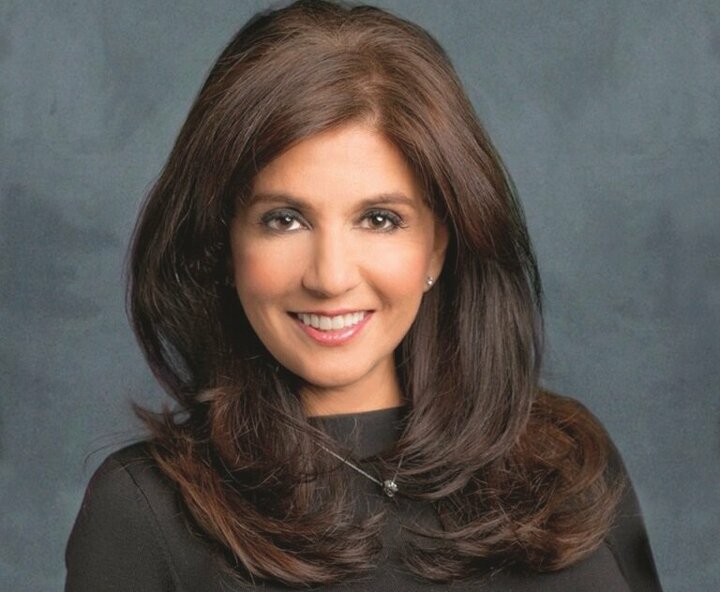 AÇIKLAMA: Eren Özmen - Eren Özmen Türkiye'nin yerli uçakları TRJ-328 ve TRJ-628'i üretecek Amerika merkezli Sierra Nevada Corporation (SNC) şirketinin başkanı. Dünyaca ünlü Forbes dergisinin hazırladığı 'Amerika'nın Servetini Oluşturan 50 Kadın' listesinde ise 19'uncu sırada yer alıyor ve listeye giren tek Türk. Türkiye'nin yerli uçak projesinde kullanılacak Alman Dornier 328 uçak firmasına da sahip olan Özmen, NASA'nın Dream Chaser Cargo Sistemi kullanılarak Uluslararası Uzay İstasyonu'na gelen giden asgari altı kargo teslimatı hizmeti görevinin yerine getirileceği Ticari Bütünleme İkmali Hizmetleri 2 ihalesini elinde bulunduruyor. Amerikan hükümetinden iş alan bir işkadınının sahip olduğu en büyük şirketin sahibi Özmen ve eşinin bu başarısı ise ne Türk kamuoyunda ne de ABD kamuoyunda fazla bilinmiyor. Eşiyle birlikte çalıştıkları SNC'yi 1994 yılında satın alan Özmen, elektronik, uzay, havacılık, mikro uydu, uçak, iletişim sistemleri ve güneş enerjisi alanlarında faaliyet göstererek şirketi bugünkü haline getirmiş.